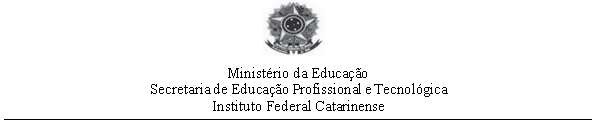 CADASTRO, DE 08 DE OUTUBRO DE 2021,DO EDITAL N° 029/2021/GDG/IFC-CAM/2021A Diretora Geral do Instituto Federal Catarinense - Campus Camboriú, no uso de suas atribuições legais, resolve:01. Tornar público o cadastro de interessados para receber doação de cães inservíveis para a função de cão-guia do Centro de Formação de Treinadores e Instrutores de Cães-guia - CFTICG, do curso de pós-graduação de treinadores e instrutores de cães- guia - CPGTICG, do Instituto Federal Catarinense - Campus Camboriú.Camboriú, 08 de outubro de 2021.Publique-se,Sirlei de Fátima AlbinoDiretora-Geral IFC-Campus CamboriúRua Joaquim Garcia, s/nº - Camboriú /SC - CEP 88340-055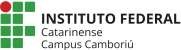 Fone: (47) 2104-0800E-mail: gabinete.camboriu@ifc.edu.brMINISTÉRIO DA EDUCAÇÃO INSTITUTO FEDERAL CATARINENSE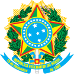 SISTEMA INTEGRADO DE PATRIMÔNIO, ADMINISTRAÇÃO E CONTRATOSFOLHA DE ASSINATURASEmitido em 08/10/2021PUBLICAÇÃO Nº 29/2021 - GAB/CAMB (11.01.03.01.01)(Nº do Documento: 516)(Nº do Protocolo: NÃO PROTOCOLADO)(Assinado digitalmente em 08/10/2021 16:00 )SIRLEI DE FATIMA ALBINODIRETOR GERAL - TITULAR DG/CAM (11.01.03.01)Matrícula: 2105264Para verificar a autenticidade deste documento entre em https://sig.ifc.edu.br/documentos/ informando seu número:516, ano: 2021, tipo: PUBLICAÇÃO, data de emissão: 08/10/2021 e o código de verificação: ffbb33af39Nome InstituiçãoCNPJCorpo de Bombeiros Militar de Sergipe34.850.068/0001-81